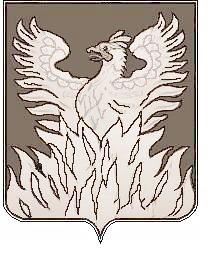 СОВЕТ ДЕПУТАТОВмуниципального образования«Городское поселение Воскресенск»Воскресенского муниципального районаМосковской области____________________________________________________РЕШЕНИЕот 22.02.2013г.  № 446/65О внесении изменений и дополнений в  Положение о муниципальном  заказе городского поселения Воскресенск Воскресенского  муниципального района Московской области, утвержденное решением Совета депутатовгородского поселения Воскресенск от 28.11.2008г. №166/27(с изменениями  от 28.01.2011 № 191/27)Совет депутатов муниципального образования «Городское поселение Воскресенск»Воскресенского муниципального района решил:Внести  изменения  и дополнения в  Положение о муниципальном  заказе городскогопоселения Воскресенск Воскресенского  муниципального района Московской области, утвержденном решением Совета депутатов городского поселения Воскресенск от 28.11.2008 г. №166/27 (с изменениями  от 28.01.2011 № 191/27) .   (Приложение №1)2.  Настоящее решение вступает в силу с момента подписания. 3.	Разместить  настоящее решение на официальном сайте городского поселения    Воскресенск.Контроль за исполнением настоящего решения возложить на председателя постояннойдепутатской комиссии по бюджету, налогам, кредитной и инвестиционной политике Бормашова В.В. и заместителя главы администрации городского поселения Воскресенск Сизова И.И. Председатель Совета депутатовгородского поселения Воскресенск                                                                        В.В. БормашовГлава городского поселения Воскресенск                                                                         А.В.КвардаковПриложение №1 к решению Совета депутатовгородского поселения Воскресенскот 22.02.2013г. № 446/65Изменения  и дополнения в   Положение о муниципальном  заказе городского поселения Воскресенск Воскресенского  муниципального района Московской области, утвержденное решением Совета депутатов городского поселения Воскресенск от 28.11.2008 г. №166/27(с изменениями  от 28.01.2011 № 191/27)1.   В разделе 1. «Основные терминалы и определения» пункты 1.13. и 1.14. читать в  следующей редакции: «1.13. Планы-графики размещения заказов на поставки  товаров, выполнение  работ и оказание услуг для нужд заказчиков (далее планы – графики) – документ, содержащий сведения об объеме и номенклатуре товаров, работ, услуг, планируемых к закупке, с указанием средств, утвержденных в расходах бюджета городского поселения Воскресенск для их приобретения, а также о способах их закупки;1.14. Официальным сайтом Российской Федерации в информационно-телекоммуникационной сети «Интернет» для размещения информации о размещении заказов на поставки товаров, выполнение работ, оказание услуг является www.zakupki.gov.ru (далее - официальный сайт)».2. 	В разделе 2.  «Формирование, размещение и исполнение муниципального заказа»пункт 2.6. исключить, пункты 2.3., 2.5. и 2.7. изложить в следующей редакции: «2.3. Основанием для размещения заказа и осуществления процедур закупки товаров, работ и услуг является планы-графики размещения заказа на соответствующий финансовый год, составленный по установленной форме после утверждения бюджета городского поселения Воскресенск. Планы-графики размещаются  уполномоченным органом на официальном сайте не позднее одного календарного месяца после принятия решения о бюджете».«2.5 Планы-графики направляются Уполномоченному органу для размещения на официальном сайте в соответствии с требованиями, утвержденными совместным приказом Министерства экономического развития Российской Федерации и Федерального казначейства от 14 декабря . N 646/21н «Об утверждении Положения о пользовании официальным сайтом Российской Федерации в сети «Интернет» для размещения информации о размещении заказов на поставки товаров, выполнение работ, оказание услуг и о требованиях к технологическим, программным, лингвистическим, правовым и организационным средствам обеспечения пользования указанным сайтом»;»«2.7.  Заказчик, Уполномоченный орган размещает информацию о размещении заказов на поставки продукции для муниципальных нужд на   официальном сайте  в сети «Интернет», кроме того Заказчик, Уполномоченный орган вправе опубликовать извещение о проводимых торгах и котировочных закупках в любых средствах массовой информации, в том числе в электронных средствах массовой информации - на официальном сайте городского поселения Воскресенск в сети «Интернет».»3.  Раздел 3 изложить в новой редакции следующего содержания:« 3.  Полномочия муниципального  заказчикаДля формирования, размещения и исполнения муниципального заказамуниципальный заказчик осуществляет следующие полномочия:-  формирует объем закупок на поставку товаров, выполнение работ, оказание услуг на основании технико-экономического обоснования, либо норм (утвержденных в соответствии с законодательством), проектно-сметной документации;-  разрабатывает План-график размещения заказа на соответствующий финансовый год, направляет  его в Уполномоченный орган;-    выбирает способы размещения муниципального заказа;-   утверждает конкурсную, аукционную документацию;-   заключает муниципальные контракты и осуществляет контроль за их исполнением;-   обеспечивает оплату продукции, поставляемой для муниципальных нужд;-   ведет реестр закупок и другую документацию, касающуюся проведения закупок;-   ведет реестр муниципальных контрактов; - направляет сведения о заключенных контрактах в федеральный орган исполнительной власти  (в Отделение по Воскресенскому муниципальному району УФК по Московской области), осуществляющий ведение реестра муниципальных контрактов; -   представляет отчеты по муниципальному заказу в Уполномоченный орган;-  разрабатывает конкурсную, аукционную документацию в случае, если  процедуру закупки проводит самостоятельно;-   организует  и проводит процедуры закупок в случае, если  проводит их самостоятельно;-  проводит анализ необходимости поставок товаров, выполнения работ, оказания услуг на следующий финансовый год  в случае, если закупку проводит самостоятельно;- осуществляет иные полномочия в соответствии с действующим законодательством  Российской Федерации».4. Раздел 4 изложить  в новой редакции:«4.  Полномочия уполномоченного органа-     проводит анализ необходимости поставок товаров, выполнения работ, оказания услуг на следующий финансовый год, оценку прогнозируемой цены единицы продукции и  ее общей стоимости;-   анализирует   планы - графики проведения процедур закупок продукции муниципальных заказчиков и размещает их на официальном сайте в списке планов-графиков личного кабинета организации путем прикрепления электронной версии плана-графика по утвержденной  форме;-    разрабатывает конкурсную, аукционную документацию;-    организует проведение процедур закупок;-  проводит своевременно торги и запросы котировок в соответствии с планом-графиком  проведения закупок;-     анализирует реестры контрактов муниципальных заказчиков;-  формирует ежеквартальные сводные отчеты по муниципальному заказу по всем Заказчикам и представляет в уполномоченное структурное подразделение администрации Воскресенского муниципального района  в установленные сроки».-    представляет ежегодно Сведения о проведении торгов и других способов размещения заказов на поставки товаров выполнения работ, оказания услуг для муниципальных нужд в Территориальный орган Федеральной службы государственной статистики по Московской области.5. Раздел 4.  «Контроль за размещением и исполнением муниципального заказа» считать разделом 5. Исключить пункты 4.1., 4.2, и  4.3.  Пункт 5.1.,5.2.,5.3. изложить в следующей редакции: «5.  Контроль за размещением и исполнением муниципального заказа»«5.1. Финансово-экономическое управление администрации городского поселения Воскресенск  осуществляет выделение бюджетных средств на оплату муниципальных контрактов в размере, определенном условиями муниципальных контрактов и в пределах финансовых средств бюджета городского поселения Воскресенск, выделенных на эти цели, осуществляет контроль за целевым использованием бюджетных средств при финансировании закупок товаров (работ, услуг) для муниципальных нужд, прекращает финансирование по заключенным муниципальным контрактам на основании уведомления.5.2. Муниципальные заказчики осуществляют текущий контроль над исполнением условий подписанных ими муниципальных контрактов, принимают меры, предусмотренные законодательством и муниципальными контрактами, к поставщикам (исполнителям, подрядчикам), не исполняющим или ненадлежащим образом исполняющим свои обязанности по муниципальным контрактам, представляют в Уполномоченный орган отчет о закупках товаров, работ, услуг для муниципальных нужд.5.3. Юридический отдел администрации городского поселения Воскресенск осуществляет контроль за соблюдением Заказчиками, Уполномоченным органом, единой комиссией по размещению заказов нормативных правовых актов в сфере формирования, размещения и исполнения муниципального заказа.6. Раздел 5.  «Опубликовать настоящий нормативный правовой акт в Воскресенскойрайонной газете «Наше слово» - исключить.